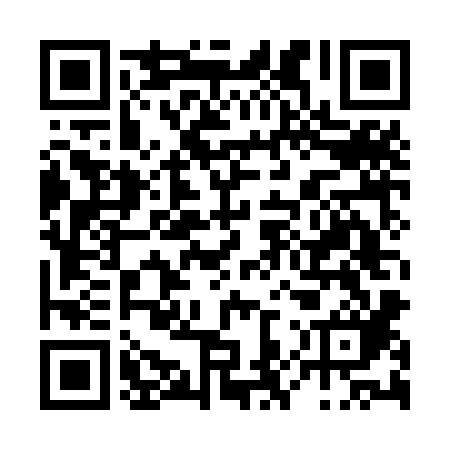 Prayer times for Povoa de Rio de Moinhos, PortugalWed 1 May 2024 - Fri 31 May 2024High Latitude Method: Angle Based RulePrayer Calculation Method: Muslim World LeagueAsar Calculation Method: HanafiPrayer times provided by https://www.salahtimes.comDateDayFajrSunriseDhuhrAsrMaghribIsha1Wed4:466:301:276:228:2510:022Thu4:456:281:276:238:2610:043Fri4:436:271:276:238:2710:054Sat4:416:261:276:248:2810:065Sun4:406:251:276:248:2910:086Mon4:386:241:276:258:3010:097Tue4:366:231:276:258:3110:118Wed4:356:221:266:268:3210:129Thu4:336:201:266:268:3310:1410Fri4:316:191:266:278:3410:1511Sat4:306:181:266:288:3510:1612Sun4:286:171:266:288:3610:1813Mon4:276:161:266:298:3710:1914Tue4:256:151:266:298:3810:2115Wed4:246:151:266:308:3910:2216Thu4:236:141:266:308:4010:2317Fri4:216:131:266:318:4110:2518Sat4:206:121:266:318:4110:2619Sun4:196:111:276:328:4210:2820Mon4:176:101:276:328:4310:2921Tue4:166:101:276:338:4410:3022Wed4:156:091:276:338:4510:3223Thu4:146:081:276:348:4610:3324Fri4:126:081:276:348:4710:3425Sat4:116:071:276:358:4810:3526Sun4:106:061:276:358:4810:3727Mon4:096:061:276:368:4910:3828Tue4:086:051:276:368:5010:3929Wed4:076:051:286:378:5110:4030Thu4:066:041:286:378:5110:4131Fri4:056:041:286:388:5210:42